Структура, функції, причини та механізм соціального конфліктуКонфлікт є складним за структурою соціальним явищем, його елементи тісно взаємодіють між собою. До найважливіших із них належать: 1. Сторони, що конфліктують. У соціальному конфлікті беруть участь щонайменше дві сторони (конфліктанти). Крім них, у конфлікті можуть бути задіяні й провокатори, співчуваючі, консультанти, посередники тощо. Соціолог повинен з'ясувати соціальні характеристики сторін (належність до певної страти, соціальна роль, службове становище, вік, стать, освіта — якщо йдеться про індивидів). 2. Зона конфліктної взаємодії. Конфлікт виникає лише за наявності предмета суперечки, який зумовлює зону взаємодії його учасників. Часто його важко розпізнати, конфліктанти іноді й самі нечітко його уявляють. У зв'язку з цим зона конфлікту є дуже рухомою, може розширюватися та звужуватися. 3. Уявлення про ситуацію. Кожний з конфліктантів має власне уявлення про всі обставини, що спровокували та супроводжують конфлікт. А це створює додаткові підстави для непорозумінь. 4. Причини, мотиви. Кількість їх може бути необмеженою. Іноді вони є відкритими, іноді прихованими, усвідомленими або навпаки. Самі вони спонукають до вступу в конфлікт, постаючи як сукупність об'єктивних та суб'єктивних умов, що стимулюють конфліктну активність суб'єктів. Мотиви конфліктів конкретизуються у цілях, переслідуваних їх учасниками. 5. Умови, за яких відбувається конфлікт. З'ясування їх дає змогу розглядати конфлікт не як ізольовану систему, а як реальну соціальну ситуацію. Як правило, вони бувають політичними, економічними, культурними, психологічними тощо. 6. Дії. За конфліктної ситуації дії кожної зі сторін заважають іншій досягти мети й оцінюються як ворожі. Здебільшого вони проявляються в: — створенні прямих або побічних перешкод для реалізації планів та намірів однієї зі сторін; — невиконанні іншою стороною своїх обов'язків та зобов'язань; — загарбанні або утриманні того, що, на думку цієї сторони, належить саме їй; — нанесенні прямої чи побічної шкоди майну чи репутації; — фізичному насильстві; — погрозах та інших діях, що змушують протилежну сторону діяти всупереч своїй волі та обов'язкам; — діях, що принижують гідність людини, соціальної спільноти. Конфліктна поведінка має певні принципи, стратегії, тактики. Серед головних принципів визначають концентрацію, координацію сил, нанесення удару по найвразливіших зонах суперника, економію сил та часу тощо. Тактика поведінки у конфліктній ситуації може бути жорсткою, нейтральною, м'якою. У практичній реалізації вона передбачає: — фізичне насильство, що має своїм наслідком винищення матерільних цінностей, блокування чужої діяльності, наругу над особистістю, а інколи і вбивство; — психологічне насильство (образи, зневагу, дискримінаційні заходи, негативну оцінку особистості, приниження, брутальність тощо); — захоплення та утримання об'єкта конфлікту; найчастіше це відбувається тоді, коли сторони борються за матеріальний об'єкт; — тиск (накази, погрози, шантаж, компромат, ультиматуми); — демонстраційні дії (публічні висловлювання, скарги, суїцидальні спроби, голодування, пікетування); — санкціонування — постає як вплив на опонента через збільшення робочого навантаження, зниження зарплати, накладання заборон, невиконання розпоряджень тощо; — тактика коаліцій — виявляє себе у створенні союзів, розширенні можливостей протидії; — фіксація власних позицій — передбачає використання фактів, логічних прийомів для підтвердження позиції, містить критику, прохання, переконання, висування пропозицій; — дружелюбність (коректне спілкування, демонстрацію готовності вирішувати проблему, надання необхідної інформації, допомоги, вибачення, заохочення); — угоди — передбачає обмін благами, обіцянками, вибаченнями, поступками. 7. Наслідки. Можуть бути як позитивні, так і негативні, що залежить не лише від правомірності домагань, але й від перипетій боротьби. Отже, для існування конфлікту необхідні конфліктна ситуація, що складається об'єктивно; суб'єкти конфлікту; привід для його розгортання. Механізм соціального конфлікту (процес його розвитку) містить декілька стадій: Передконфліктна ситуація. Нерідко вона може бути благополучною, і тоді конфлікт розпочинається несподівано, під впливом зовнішніх чинників. Але найчастіше на цій стадії формуються передумови для конфлікту. Інцидент. Він є першою сутичкою конфліктантів, зав'язуванням конфлікту. Інколи конфлікт може закінчитися на цій стадії (конфліктанти вирішують свої непорозуміння). Ескалація. Виявляє себе в тому, що конфлікт реалізується в окремих актах — діях та протидіях конфліктуючих сторін. Може бути безперервною (ступінь напруги у відносинах постійно зростає) та хвилеподібною (періоди напруги змінюються тимчасовим затишшям). Кульмінація. Вона є крайньою точкою ескалації, коли напруга виражається у вибуховому акті. Завершення конфлікту. Конфліктанти можуть вийти з конфлікту за допомогою одного зі способів — насильства, примирення, роз'єднання (розриву). Післяконфліктна ситуація. Йдеться про ситуацію, яка виникає після розв'язання конфлікту. Вона може бути як конструктивною, так і деструктивною, та найчастіше містить елементи обох характеристик одночасно. Функції конфліктівЗа своєю природою конфлікт може бути носієм як конструктивних, так і деструктивних тенденцій, що зумовлює його позитивні та негативні функції. До позитивних відносять: — сигналізування про осередки соціальної напруги — конфлікт дає змогу не тільки з'ясувати невирішені проблеми, а й сприяє відкритому вираженню позицій та інтересів; — інноваційна — сприяє розвиткові суспільства завдяки трансформації сталих форм, руйнуванню нежиттєздатних структур; — консолідуюча (інтегративна) — полягає в об'єднанні людей, що захищають власні інтереси, у виникненні інтересу до співпраці; — активізація соціальних зв'язків — конфлікт інтенсифікує, динамізує взаємодію людей, що позитивно позначається на темпах розвитку суспільства; — комунікативна — їй передує усвідомлення учасниками конфлікту власних та чужих інтересів; реалізується вона через пошук компромісу, взаємопристосування учасників конфліктної ситуації; — зняття психологічної напруги — часто саме конфлікт є найефективнішим засобом нейтралізації психологічної напруги між його учасниками, стимулом до пошуку компромісів. Попри те, будь-який конфлікт таїть у собі загрозу стабільності соціальної системи, нормальному функціонуванню суспільства, нерідко призводить і до деградації його учасників. Все це дає підстави для висновків і про негативні функції конфлікту як соціального явища, найсуттєвішими з яких є: — дестабілізуюча — проявляється в порушенні соціального клімату, єдності, стабільності суспільства, окремих його сфер, спільнот, колективів; — дезінтегруюча — спричиняє послаблення соціальних зв'язків у суспільстві, роз'єднаність, віддаленість його сфер, а також ускладнення пошуку компромісів; — аксіологічна — втілюється у загостреному сприйнятті, оцінці цінностей, щодо яких спалахнула конфліктна ситуація, намаганні змінити систему пріоритетів тощо. Будь-який конфлікт таїть загрозу певним цінностям, інтересам суспільства, соціальних спільнот, груп, індивідів, що породжує намагання відстояти, захистити їх різними, інколи й некоректними методами, а це спричиняє новий виток конфліктної ситуації. Тому при їх розв'язанні необхідно враховувати не лише особливості конфлікту, характеристики та інтереси конфліктуючих сторін, а передусім причини, що його спровокували. Причини конфліктівКонфлікт як соціальне явище є породженням певних соціально-психологічних чинників, втілених в інтересах конкретних соціальних суб'єктів — учасників конфліктної ситуації. Він є сукупністю об'єктивних і суб'єктивних передумов, наслідком взаємодії різноспрямованих прагнень, що постають у найрізноманітніших комбінаціях. До найголовніших причин належать: 1. Протилежні орієнтації сторін — суб'єктів взаємодії. У соціальній практиці різноспрямованість інтересів не менш поширена, ніж їх консолідація. Нерідко егоїстичні інтереси стосуються однієї і тієї ж цілі, яку неможливо реалізувати одночасно, без посягання на інтереси інших суб'єктів соціуму, що, безумовно, породжує конфліктні ситуації. 2. Різноспрямованість ідеологічних засад. Виникнувши на основі різних поглядів, конфлікти часто переростають у безкомпромісну боротьбу за певне спрямування політичного, соціально-економічного розвитку держави, стосуючись таких суто прагматичних аспектів, як власність тощо. Часто вони стосуються релігійних, соціокультурних питань. 3. Різновекторність соціально-економічних орієнтацій. Передусім вони пов'язані з соціально-економічною нерівністю, нерівноправним розподілом матеріальних і духовних благ. Нерідко вони проявляються на етапі трансформації суспільно-економічних систем, що зумовлено певними змінами у сфері власності і привласнення, які, у свою чергу, породжують відповідні стратифікаційні зміни. 4. Суперечності між елементами соціальної структури. Обумовлені вони неузгодженістю цілей та завдань різних рівнів організації суспільства (центр — периферія). 5. Соціально-психологічні та морально-етичні. Вони постають у формі незадоволення окремих індивідів їх статусом у певному середовищі, що породжує різноманітні спроби змінити його. Чинники конфліктів класифікують за різними критеріями. Найчастіше ними є інформація, структура, цінності, відносини, поведінка. 1. Інформаційні чинники. Йдеться про неповноцінне інформування учасників взаємодії або свідоме використання викривленої інформації, недооцінку фактів та їх значення, дезінформацію, послуговування ненадійною інформацією. Часто такими чинниками є суперечливість законодавства, стереотипи, чутки тощо. 2. Структурні чинники. Вони стосуються формальної чи неформальної організації соціальної групи: влади і керівництва, пріорітетів щодо них з огляду на стать, вік, системи безпеки, ролі традицій, релігійних поглядів, інформування, наявності референтних груп, власності та розподілу тощо. 3. Ціннісні чинники. Вони виявляються у зв'язку з порушенням ціннісних принципів та відчуття стабільності. Стосуються передусім ідеології, уявлення про справедливе та необхідне, етичних аспектів, традиційної системи поведінки, професійних цінностей, вірувань, внутріколективної поведінки тощо. 4. Чинники, пов'язані із задоволенням (незадоволенням) взаємодією (її відсутністю) сторін. У цьому сенсі принциповими є сутність, основа, мета, важливість, тривалість та цінність відносин, рівновага сил, рівень довіри, історія взаємодії тощо. 5. Поведінкові чинники. Ця група чинників стосується передусім аспектів поведінки, які посягають на цінності однієї зі сторін конфлікту, загрожують безпеці, викликають стрес або дискомфорт, експлуатують відносини, не виправдовують очікувань, порушують обіцянки тощо. Знання та використання цих факторів дає змогу погасити конфлікт на стадії його зародження. В реальній ситуації чинники можуть бути тісно переплетеними та взаємопов'язаними, витворювати нові комбінації проблем. Типологія конфліктівКонфлікт є складним багатомірним явищем. Як соціальний феномен, він зберігає тенденцію до ускладнення, оновлення структури, чинників, що його породжують. Різні типи конфліктів, взаємодіючи, доповнюють один одного, набуваючи нових рис. Це зумовлено динамізацією та ускладненням системи соціальних відносин. Конфлікти розрізняються масштабом, типом, причинами, наслідками, складом учасників, тривалістю, засобами урегулювання тощо. За формами прояву визначають соціально-економічні, етнічні, міжнаціональні, політичні, ідеологічні, релігійні, сімейні, військові, юридичні, побутові та інші типи конфліктів. Щодо функцій розрізняють позитивні (конструктивні) та негативні (деструктивні). За принципом доцільності-недоцільності — закономірні (неминучі), необхідні, вимушені, функціонально невиправдані. Розгляд конфліктів у динаміці дає змогу визначити такі їх різновиди: — на етапі виникнення: стихійні, заплановані, спровоковані, ініціативні; — на етапі розвитку: короткочасні, тривалі, затяжні; — на етапі усунення: керовані, обмежено керовані, некеровані; — на етапі затухання: ті, що спонтанно припиняються; припиняються під дією засобів, віднайдених протиборствуючими сторонами; вирішуються за втручання зовнішніх сил. За складом конфліктуючих сторін конфлікти бувають: 1. Внутріособистісні. Вони є суто психологічними, обмежуються рівнем індивідуальної свідомості. Здебільшого — це гостре негативне переживання, викликане боротьбою структур внутрішнього світу особистості, яке відображає її суперечливі зв'язки із соціальним середовищем. Супроводжується такий конфлікт психоемоційною напругою, психологічним стресом, послабленням ділової, творчої активності, негативним емоційним фоном спілкування, заниженням самооцінки. У цьому контексті визначають мотиваційний (між «хочу» та «хочу»), моральний (між «хочу» та «треба»), нереалізованого бажання (між «хочу» та «можу»), рольовий (між «треба» та «треба»), адаптаційний (між «треба» та «можу»), неадекватної самооцінки (між «можу» та «можу») види конфліктів. Як правило, внутріособистісні конфлікти є сферою наукового інтересу психології. 2. Міжособистісні та групові. У будь-якому міжособистісному конфлікті задіяні щонайменше дві сторони. За своїм змістовим наповненням такі конфлікти бувають ресурсними або ціннісними. Ресурсні конфлікти пов'язані з розподілом матеріальних благ, території, часу тощо (щодо розподілу премій); ціннісні розгортаються в площині взаємовиключних культурних традицій, стереотипів, вірувань (між батьками та дітьми). Причини їх різноманітні, всю їх сукупність соціологи звели до кількох груп: — обмеженість ресурсів; — різні аспекти взаємозалежності; — відмінність цілей; — відмінність уявлень та цінностей; — відмінність у життєвому досвіді та поведінці; — незадоволення комунікацією; — особистісні риси конфліктантів. Міжособистісні конфлікти класифікують за сферами їх розгортання (ділові, сімейні, побутові, майнові тощо), за наслідками (конструктивні та деструктивні). За критерієм реальності їх поділяють на справжні (конфлікт існує об'єктивно та сприймається адекватно), умовні (конфлікт залежить від зовнішніх обставин, які легко змінюються), зміщені (за явним приховується інший конфлікт), латентні (існує конфліктна ситуація, але конфлікт не відбувається), хибні (не існує об'єктивних підстав для конфлікту, відбувається лише у зв'язку з помилками сприйняття та розуміння). 3. Конфлікти в організаціях. За складом учасників поділяють на такі категорії: особистість—особистість (міжособистісні), група—група (міжгрупові), особистість—rpупa. За джерелом конфліктної енергії (причинами) поділяються на структурні (їх спричиняють суперечності щодо завдань, які вирішують сторони (наприклад, між бухгалтерією та іншими підрозділами); інноваційні (будь-яка інновація порушує усталений ритм, традиції, звички, певною мірою торкається інтересів багатьох співробітників, що може спричинити конфлікт); позиційні (стосуються визначення першості, значущості, лідерства, аутсайдерства, локалізовані у сфері символічного визнання (хто є важливішим?); справедливості (виникають на підставі розходжень щодо оцінок трудового внеску, розподілу матеріальних, моральних винагород тощо); суперництво з приводу ресурсів (традиційним для організацій; у конфлікт переростає тоді, коли виконавці, між якими розподіляється певний ресурс, ставлять у залежність від його отримання виконання власних службових обов'язків); динамічні (мають соціально-психологічну природу, часто виникають у нових колективах, де не існує чіткої неформальної структури, не визначився лідер). Організаційні конфлікти, як правило, спричинюють недоліки в організації трудової діяльності, управлінські помилки, несприятливий соціально-психологічний клімат у колективі. 4. Міжгрупові конфлікти. Можуть відбуватися між різними за розмірами, складом групами. Найчастіше їх породжують незадоволена потреба, соціальна нерівність, різний ступінь участі у владі, невідповідність інтересів та цілей. Соціологію передусім цікавлять соціальні конфлікти, до яких вона відносить конфлікти між суспільством та природою, економічні, трудові, соціального планування, внутріполітичні, військові, міжкультурні, міжнаціональні, етнічні, міждержавні тощо. До міжгрупових конфліктів здебільшого призводять: — міжгрупова ворожість. 3. Фрейд стверджував, що вона існує за будь-якої взаємодії груп. Головною функцією її є згуртування групи; — об'єктивний конфлікт інтересів, неминучість якого зумовлена природними інтересами його суб'єктів; — груповий фоворитизм, сутність якого полягає у намаганні сприяти учасникам власної групи наперекір інтересам тих, хто належить до інших груп. Одним з найпоширеніших видів міжгрупового конфлікту є трудовий, в основі якого є умови праці, система розподілу ресурсів, прийняті домовленості. Його спричинюють переважно бездієвість та забюрократизованість адміністрації, ігнорування чи незнання роботодавцем норм трудового законодавства та дії. З цим пов'язані низькі соціальні гарантії працівникам, низька зарплата, її несвоєчасне сплачування та ін. Найскладнішими та важкорегульованими є міжетнічні конфлікти, які, як правило, мають багатолітню передісторію, породжуються комплексом соціально-економічних, політичних, культурних, етнопсихологічних проблем. Політичні конфлікти поділяють на міждержавні та внутріполітичні, їх особливістю є боротьба за політичний вплив у суспільстві, на міжнародній арені. Серед внутріполітичних конфліктів визначають класові, між політичними партіями та рухами, між гілками влади, боротьбу за лідерство у державі, партії, русі. Міждержавні конфлікти породжує комплекс причин, їх основу становить зіткнення національно-державних інтересів, суб'єктами виступають держави чи коаліції. Такі конфлікти є продовженням зовнішньої, а інколи й внутрішньої політики держав-учасниць, вони несуть загрозу масової загибелі, локально та глобально впливають на міжнародні відносини. Їх поділяють на конфлікти ідеологій; конфлікти, метою яких є політичне панування, захист економічних інтересів; територіальної цілісності тощо. Головна особливість таких конфліктів полягає в тому, що часто вони реалізуються у формі війни. Беручи до уваги особливості перебігу, реалізації конфліктів, соціологія визначає прості та складні їх форми. До простих конфліктів відносять: — бойкот — повна або часткова відмова від дій, що можуть бути корисними для іншої сторони; здебільшого він стосується економічних, політичних, організаційних аспектів взаємовідносин; — саботаж — одна з форм боротьби, найчастіше прихованої, в якій використовують дезінформацію, підрив авторитету суперника, знищення його матеріальних засобів; — переслідування — має на меті послаблення, компрометацію противника; — вербальна та фізична агресія — проявляються через звинувачення, дискредитацію, поширення чуток, фізичне насильство, теракти, вбивства. До складних форм соціальних конфліктів належать: — суспільний протест — постає як публічна дія з метою вираження незадоволення кимось або чимось; — бунт — його формами є заколот, повстання, заворушення; як правило, вони короткочасні, вкрай агресивні, стихійні; — соціальна революція — постає як процес різких радикальних якісних змін, суттєвих суспільно-політичних перетворень; — війна — тотальна боротьба між великими суспільними групами, яка здійснюється шляхом збройного насильства. Попередження та розв'язання конфліктівПрогнозування та попередження конфліктів належать до головних завдань управлінської діяльності щодо регулювання соціальних протиріч. Прогнозування конфліктів — доказове припущення можливості їх виникнення та розвитку. Здійснюється на наукових засадах з урахуванням практичного досвіду. Попередження конфліктів — організація життєдіяльності суспільства, соціальної спільноти, яка мінімізує вірогідність протиріч між його суб'єктами. Зрозуміло, що набагато легше попередити конфлікт, ніж його розв'язати, тому профілактика конфлікту є не менш важливою, ніж уміння його конструктивно вирішувати. Діяльність із профілактики конфлікту охоплює такі головні напрями: — створення необхідних умов для мінімізації їх кількості та розв'язання неконфліктними засобами; — оптимізація організаційно-управлінських умов створення та функціонування організацій; — ліквідація соціально-психологічних причин конфліктів; — блокування особистісних чинників виникнення конфліктів. Однак часто попереджувальні заходи бувають запізнілими або недостатньо ефективними, а інколи можуть навіть посилити дію чинників, що спричинили конфліктну ситуацію. За таких умов необхідно зробити все для його швидкого розв'язання, маючи на увазі, що це можливо за спільних зусиль його учасників, спрямованих на припинення протидій та вирішення проблеми, що призвела до зіткнення. Найпоширенішими засобами вирішення конфлікту є: — усунення причин конфлікту, подолання образу «ворога», що склався у конфліктуючих сторін; — зміна вимог однієї зі сторін, коли опонент іде на певні поступки. Інколи обидві сторони погоджуються на компроміс у зв'язку з виснаженням ресурсів, втручанням третьої сторони; — боротьба, яка передбачає перемогу однієї зі сторін; — консенсус, який є згодою значної більшості учасників конфлікту щодо його головних питань. Консенсус може бути основним (відображує ступінь єдності цілей та цінностей), процедурним (встановлює правила дій), на рівні відношення до політики, влади, керівництва. Часто конфліктуючі сторони різко обмежують можливості вирішення конфлікту шляхом консенсусу. Вирішення конфлікту є однією з форм подолання конфліктної ситуації. З-поміж інших часто використовуються: — урегулювання конфлікту — відрізняється від вирішення тим, що в усуненні протиріч між конфліктантами бере участь третя сторона; — затухання конфлікту — тимчасове припинення протидії при збереженні напруги та протиріччя, за якого конфлікт набуває прихованої форми; відбувається внаслідок втрати мотиву до боротьби, зниження значущості цілі, переорієнтації мотивації конфліктантів, виснаження ресурсів; — переростання в інший конфлікт — настає, коли у відносинах сторін виникає нове, більш значуще протиріччя; — усунення конфлікту — полягає у ліквідації його структурних елементів за допомогою припинення на тривалий час взаємодії опонентів, усунення об'єкта конфлікту, подолання дефіциту об'єкта конфлікту, вилучення з конфліктної ситуації одного з конфліктантів. На практиці все це виявляється як перемога однієї зі сторін, відмова їх від посягань на об'єкт, що спричинив конфлікт чи згода на спільне його використання. Інколи вдаються до компенсації опоненту за оволодіння об'єктом. Успішність розв'язання конфлікту залежить від пошуку спільних цілей та інтересів, зниження негативних емоцій опонента, об'єктивного обговорення проблеми, вибору оптимальної стратегії розв'язання конфлікту, а також організаційних, історичних, правових, психологічних, культурних чинників. Безпосереднє розв'язання конфлікту передбачає аналіз і оцінку ситуації, вибір засобу, формування плану дій, його реалізацію та оцінку ефективності. Соціологія конфлікту передбачає певні стратегії виходу із конфлікту як головну лінію поведінки опонента на його завершальному етапі. До різновидів стратегії виходу з конфлікту належать: — суперництво — у нав'язуванні іншій стороні кращого для себе рішення; виправдане, якщо запропоноване рішення є конструктивним за відсутності часу для переконування опонента, в екстремальних ситуаціях; — компроміс — полягає у бажанні конфліктантів завершити конфлікт частковими поступками, відмовою від окремих вимог, що висувалися раніше, готовністю визнати претензії іншої сторони; ефективний, якщо учасники конфлікту усвідомлюють рівність своїх прав та обов'язків, відчувають загрозу позбутися всього в разі поразки; може бути досягнутий за допомогою техніки відкритої розмови; — пристосування — є вимушеною або добровільною відмовою від боротьби; до такої стратегії спонукає усвідомлення неправоти, необхідність збереження добрих стосунків з опонентом, сильна залежність від нього, незначущість проблеми, великі збитки та загроза ще більших, тиск третьої сторони; — уникнення вирішення проблеми — є спробою вийти з конфлікту за мінімальних втрат. Йдеться не про розв'язання, а про затухання конфлікту; застосовується за відсутності сил та часу для боротьби, небажання вирішувати проблему, прагнення виграти час, труднощів у формуванні лінії власної поведінки; — співробітництво — передбачає спрямованість конфліктантів на конструктивне обговорення проблеми, ставлення до іншої сторони не як до противника, а союзника в її вирішенні; найефективнішим буває за сильної взаємозалежності сторін та важливості рішення для них обох; може бути досягнутим за допомогою переговорів. Переговори передбачають використання ненасильницьких засобів та прийомів для вирішення проблеми. Здебільшого вони стосуються нормалізації відносин, перерозподілу, створення нових умов, узгоджень. Можуть виконувати інформаційну (сторони заінтересовані в обміні поглядами, але не готові до спільних дій), комунікативну (створення нових зв'язків та відносин), регулятивну, координуючу, пропагандистську (дають змогу одній із сторін представити себе у вигідному світлі перед громадськістю) функції. Буває, що їх використовують для зволікання з прийняттям рішення, з'ясування аргументів слабких місць суперника. Учасники переговорів найчастіше вдаються до одного з трьох типів поведінки: компромісу (сторони йдуть на поступки), відносного компромісу або асиметричного рішення (поступки однієї сторони значно переважають поступки іншої), нового рішення, знайденого шляхом співпраці. Переговори є складним процесом, який поділяється на 3 етапи. 1. Підготовка. Здійснюється як за організаційним (формування делегації, визначення місця та часу проведення, узгодження питань тощо), так і змістовим (аналіз проблеми, складання концепції переговорів, визначення можливих варіантів рішення, вироблення пропозицій) напрямами. 2. Проведення переговорів. Уточнюються інтереси, концепції, позиції учасників, обґрунтовуються погляди, пропозиції, узгодження позицій та вироблення домовленостей. 3. Аналіз результатів переговорів та виконання досягнутих домовленостей. Важливим чинником, що впливає на результативність завершення конфлікту, є участь у його регулюванні третьої сторони. Вона може діяти як сила, що підтримує одну із сторін, і як незалежний посередник. У першому випадку завершення конфлікту здійснюється за допомогою насильства та соціального тиску, у другому — суду, арбітражу, медіації. Медіація — вид діяльності, що полягає в оптимізації за допомогою третьої сторони процесу пошуку вирішення проблеми задля припинення конфлікту. Найчастіше для цього влаштовують переговори за допомогою медіатора (третьої сторони). Ефективність медіації забезпечують добровільність, рівноправність сторін, відсутність у них процедурних переваг, незалежність та нейтральність медіатора, конфіденційність переговорів. Медіаторство може бути офіційним (формальним) і неофіційним (неформальним). Офіційними медіаторами виступають міждержавні організації (ООН), окремі держави, державні правові інституції, державні комісії, представники правоохоронних органів, громадські організації тощо. Неофіційними медіаторами бувають відомі особи, представники релігійних організацій, професійні психологи, неформальні лідери, друзі, сусіди та ін. Сторони здебільшого звертаються до медіаторів, безуспішно втративши всі аргументи, сили та засоби для розв'язання конфлікту, коли в позиціях, які вони відстоюють, не вдається знайти спільне, по-різному тлумачать головні для вирішення конфлікту критерії або вважають конче необхідним зовнішній контроль за дотриманням проміжних тимчасових угод. Буває, що сторони дорожать добрими відносинами, але за певних обставин не можуть порозумітися і тоді вдаються до послуг медіатора. Медіатор може і самостійно ініціювати свою участь у розв'язанні конфлікту. Це відбувається за існування загрози застосування насильства сторонами чи реального його застосування, відсутності порозуміння між ними і перспектив на те, що вони його самотужки знайдуть. Залежно від впливу медіатора на рішення конфліктуючих сторін соціологія конфлікту визначає такі його ролі: — третейський суддя (авторитарна роль, має найбільші можливості щодо визначення варіантів вирішення проблеми); — арбітр (теж має значні повноваження, але сторони можуть не погодитися з його рішенням та опротестувати його); — посередник (більш нейтральна роль; маючи певні знання, він забезпечує конструктивне обговорення проблеми, прийняття рішення залишається за конфліктантами); — помічник (не втручається у полеміку щодо змісту проблеми та прийняття рішення, забезпечує організацію переговорів та зустрічей); — спостерігач (своєю присутністю утримує сторони від порушень домовленостей, агресії). Третя сторона може забезпечити вольове припинення конфлікту (третейський суддя, арбітр), розведення конфліктуючих сторін (третейський суддя, арбітр), блокування боротьби (третейський суддя, арбітр, спостерігач), застосування санкцій (третейський суддя, арбітр), визначення правомірності претензій (третейський суддя, арбітр), надання допомоги (помічник, посередник), сприяння нормалізації відносин (помічник, посередник), надання допомоги в організації спілкування (помічник, посередник), контроль за виконанням домовленостей (арбітр, спостерігач, посередник). Як тактичні прийоми медіатор може застосовувати почергового вислуховування сторін у межах спільної зустрічі, човникову дипломатію (курсуючи між конфліктантами), тиск, акцентування на слабких моментах у позиціях опонентів. Він повинен володіти знаннями та професійними якостями для переговорів, мати досвід регулювання конфліктів, знання ситуації та особливостей конфлікту, необхідні особистісні якості тощо. Медіацію вважають досить ефективною формою розв'язання конфліктів. Методологічні прийоми дослідженя конфліктівДослідження конфлікту є неодмінною передумовою його розв'язання, оскільки дає змогу пізнати його глибину, складність, позиції сторін. Ефективність його забезпечує дотримання певних принципів: — принцип розвитку — він акцентує на тому, що конфлікт знаходиться у безперервному розвитку, має власну динаміку; — принцип загального зв'язку — передбачає дослідження не окремих структурних елементів конфлікту, а максимально можливих його зв'язків з іншими соціальними явищами; — принцип єдності теорії, практики та експерименту — передбачає чітку продуманість дій та належну організацію їх виконання; — принцип системного підходу — вимагає аналізу конфліктів як складних об'єктів, що складаються з ієрархічно пов'язаних підсистем та є підсистемами системи більш високого рівня; — принцип об'єктивності — потребує мінімізації впливу особистих та групових інтересів, інших суб'єктивних чинників; — принцип особистісного підходу — передбачає врахування конкретних особливостей індивідів як суб'єктів конфліктів; — принцип конкретно-історичного підходу — підкреслює необхідність урахування в процесі вивчення конфлікту всіх конкретних умов, у яких вони діють (місце, час, обставини тощо); — принцип еволюції — зосереджує увагу на врахуванні головних закономірностей еволюції конкретних видів конфліктів; — діалектичний принцип — стосується внутрішнього джерела розвитку конфлікту (закон єдності та боротьби протилежностей), засобів еволюції та динаміки конфліктів, орієнтують на пошук закономірностей (закон переходу кількості в якість), дає змогу прогнозувати напрям розвитку конфліктів (закон заперечення заперечення). При дослідженні конфліктів здебільшого використовують такі види аналізу: 1. Системно-структурний. Охоплює визначення просторово-часових та змістових меж конфлікту, з'ясування максимальної кількості підструктур, елементів та зв'язків між ними, встановлення їх ієрархії. 2. Системно-функціональний. Полягає у вивченні особливостей зовнішніх проявів конфліктів у соціумі. 3. Системно-генетичний. Суть його у розкритті обумовленості конфлікту факторами макро- та мікросередовища, визначенні ієрархії причин, що його породжують. 4. Системно-інформаційний. Охоплює вивчення ролі інформації та її функцій у зародженні, розвитку та завершенні конфлікту, дослідження закономірностей інформаційного обміну між його підструктурами. 5. Системно-ситуаційний. Як одиниця аналізу використовується конфліктна ситуація, яка має систему змістових, часових та просторових характеристик. Вона є найменшим цілісним елементом конфлікту, що зберігає всі його риси. Універсальна понятійна схема опису конфлікту охоплює такі понятійно-категоріальні групи: сутність, типологія, структура, функції, еволюція, генеза, динаміка, інформація в конфлікті, попередження, завершення, дослідження та діагностика. Основними етапами практичного вивчення конфліктів є складання програми, визначення конкретного об'єкта вивчення, розробка методики аналізу, пілотажне дослідження, коригування програми і методик, збір первинної інформації, якісна та кількісна обробка даних, аналіз та інтерпретація отриманих результатів, формулювання висновків, прогнозів та рекомендацій. Отже, конфлікт є складним соціальним феноменом, який постійно супроводжує життєдіяльність суспільства та потребує теоретичного і практичного вивчення з метою управління ним на всіх стадіях його функціонування, особливо у періоди кризи суспільства, трансформації його систем. Предмет, об'єкт та історія розвитку етносоціологіїКожна людина ідентифікує свою належність до певної спільноти. Етнічна самоідентифікація є однією з її базових ідентифікаційних практик. Почуття етнічної спільності у давніх суспільствах було першим у розмежуванні на «своїх» і «чужих». Етнічне самовизначення людини є значно суттєвішим за усвідомлення територіальної відокремленості. В етнічності відображаються особливості соціальних практик, культурної спадщини тощо. Феномен етнічного, національного вивчають етнографія, соціальна антропологія, історія, філософія, політологія та ін. У просторі соціологічної науки проблемами етнічного та національного займається етносоціологія. Етносоціологія (грец. ethnos — плем'я, народ) — галузь соціології, що досліджує суть і функції різних етнічних спільнот (рід, плем'я, народність, нація) з метою з'ясування загальних закономірностей їх взаємодії та вироблення механізмів включення в існуючу систему соціальних відносин. Як наукова дисципліна, вона існує на стику соціології, етнографії та історії. Предмет її — взаємозв'язок загальних соціальних явищ і процесів з явищами та процесами етнічними. Об'єкт — особливості етнічних виявів соціального. До найважливіших проблем, які вона досліджує, належать: — етнічна зумовленість характерних рис культури та побуту соціальних спільнот; — етнічні впливи на формування ціннісних орієнтацій; — зв'язок національних чинників із особливостями соціальної структури, міграційної і трудової мобільності, урбанізації тощо; — соціальна детермінованість національної самосвідомості, міжнаціональних відносин; — сутність міжнаціональних конфліктів; — етномовні процеси (білінгвізм тощо). Етносоціологія зосереджується на вивченні етнічної специфіки загальних соціальних явищ, дослідженні етнічних проблем — національної самосвідомості, мови, звичаїв та інших елементів культури. В Україні як окрема дисципліна вона почала формуватися на межі 50—60-х років XX ст. Однак її засади були закладені раніше, сформувавшись у лоні етнографії, історії, фольклористики та інших наук, які цікавилися особливостями національної культури, традиціями народу. В українських землях, що перебували на той час під владою Російської та Австро-Угорської імперій, свідоме зацікавлення народними традиціями та фольклором почалось за часів розквіту романтизму (перша третина XIX ст.). Саме на тоді випала діяльність видатних учених та збирачів фольклору І. Срезневського, М. Максимовича, М. Костомарова, В. Гнатюка, Ф. Колесси та ін. Етнографічні описи та роздуми про національні особливості історичної долі українського народу почали вписувати у формат викладання суспільних дисциплін. Подальший розвиток суто етнографічних досліджень (наприклад, діяльність Відділення етнографії при Російському географічному товаристві) давав багатий матеріал для наукових узагальнень у цій галузі. Не залишилась осторонь цього процесу і соціологічна наука. Стараннями Максима Ковалевського (1851—1916) (робота Російської вищої школи суспільних наук у Парижі), а згодом М. Грушевського, який створив Український соціологічний інститут у Відні, етнографічні дослідження тогочасного та минулого становища українського народу набули системного характеру. Помітне місце посідали вони і в діяльності Всеукраїнської академії наук. Наприклад, функціонування Кабінету примітивної культури при науково-дослідній кафедрі історії України, як і видання друкованого органу цього наукового підрозділу — «Первісне громадянство», цілком відповідали тогочасним стандартам етнографічних та етносоціологічних досліджень. Щоправда, згодом і до кінця 50-х років XX ст., вивчення етнографічних і національних аспектів суспільного життя було унеможливлене у зв'язку із загрозами бути звинуваченим у «буржуазному націоналізмі». Тому проблеми, які досліджує етносоціологія (феномен етносу, нації тощо), в Україні значилися як «ризиковані». Певні зміни у ставленні до етносоціології, як і щодо можливості досліджень етнічних аспектів соціального, відбулися у другій половині 60-х років. Безумовно, і тоді наукові пошуки не могли бути очищеними від ідеологічних нашарувань, зосереджувалися насамперед на «національних особливостях соціалізму», «поліетнічності в умовах соціалізму» тощо. Останньою проблемою переймалося навіть вище партійне керівництво колишнього СРСР (окремий розділ доповіді М. Хрущова на XX з'їзді КПРС). Радянська наука етносоціологічні проблеми розглядала здебільшого на межі між соціологією та етнографією, історією тощо. Помітну роль у становленні проблематики етносоціології відіграла діяльність Інституту етнографії АН СРСР, особливо з середини 60-х років, коли його очолив видатний етнолог Юліан Бромлей (нар. у 1921 p.). У пострадянський час етносоціологія здебільшого переймалася соціальним розвитком етнічних груп у процесі трансформації політичного, економічного і соціального середовища. Класичним зарубіжним дослідженням з етносоціології вважають працю Ф. Знанецького та У. Томаса «Польський селянин в Європі та Америці», видану в 20-ті роки XX ст. Але принциповий інтерес до проблеми етнічності, національності зафіксований у 50— 60-ті роки, що пов'язувалося з активним розпадом колоніальних володінь європейських держав в Африці та Азії, посиленням еміграційних хвиль з країн «третього світу» до Європи та Сполучених Штатів Америки. Тамтешні дослідження зосереджувалися на міжгрупових взаєминах, соціально-психологічних проблемах міжнаціональних конфліктів, етнічній дискримінації тощо. Як і кожна молода наукова галузь, етносоціологія особливу увагу зосереджує на з'ясуванні сутності й специфіки наукового апарату, базових понять («етнос», «народність», «нація» тощо), формуванні методології досліджень. У цьому процесі конкурують різні концептуальні підходи, розмаїття яких ілюструє багатогранність предмета дослідження. Особливо це стосується одного з базових понять — «етнос», тлумачення якого є своєрідним ключем до розгляду всіх інших. Найпоширенішими є так звані примордиалістеькі концепції, що поділяють думку про первинний (примордиальний) характер етносу, які окреслюють два основні підходи до сутності етнічності як суспільного явища. Соціобіологічний підхідОписує етнос з еволюційно-генетичних позицій (як «поширену форму родинного відбору та зв'язку»). Його прибічники підкреслюють глибоку емоційність взаємозв'язків у людських групах, а також конче необхідне для людини переживання її належності до певної спільноти. Одним з яскравих представників цього підходу є російський історик Лев Гумільов (1912—1992), який стверджував, що етнос є природною формою існування людини. Розбіжності між окремими етносами коріняться не стільки в культурі чи соціальній структурі, скільки у формах стереотипізованої поведінки, яка є вищою формою адаптації людини до ландшафту. Саме ландшафт як природна «сцена», де розгортається «драма етносу» (накопичення і витрачання «живої енергії», пассіонарності — пристрасті) — головний елемент розвитку кожного народу, кожного етносу. Як соціобіологічне утворення, етнос підкорений природним ритмам життя. Він долає всі стадії розвитку живого організму: народжується у полум'ї «пасіонарного поштовху»; переживає різкий злет свого розвитку, зовнішньої експансії; проходить акмаційну фазу («фазу перегріву»); старіє, переживаючи разом з тим цивілізаційний сплеск, і переходить до старечого животіння, поки не згине зовсім або не відродиться у полум'ї чергового «пасіонарного поштовху». Цикл існування окремого етносу охоплює 1300—1500 років. Явище «пасіонарності», за Гумільовим, виникає під впливом космічного випромінювання, що спричиняє процеси мутагенезу на уражених територіях. Внаслідок мікромутацій у певної кількості представників даного етносу виникає своєрідний «ген пасіонарності», що має прихований (рецесивний) характер. Пасіонарії «живляться» розлитою у ландшафтах існування етносу енергією, акумулюють, виявляють підвищену активність, прагнення діяти. Надлишок енергії вони спрямовують на подолання інерції традиційних стереотипів, норм, систем цінностей. Пасіонарії стимулюють активність інших представників етносу. Водночас пасіонарність через свою рецесивність і різке зниження в осіб, які потрапили під її вплив, інстинкту самозбереження, здатна згасати. Етногенез Гумільов розглядав як процес поступової втрати системою пасіонарності. Еволюційно-історичний підхідПов'язує етнос, етнічність не з біологічними аспектами існування, а з певним соціально-історичним контекстом. Етноси відмінні один від одного не стільки біологічно, скільки культурою, мовою, системами ідентичностей тощо. У вітчизняній літературі довго чи не єдиною побутувала історично-стадіальна типологія етнічних спільнот. Згідно з нею кожній стадії розвитку суспільства відповідала окрема стадія розвитку етнічності. Загалом етнічна стадіальність розглядалася в такій послідовності: плем'я — народність — нація. Розвиток етнічних груп трактувався як поступова еволюція, ускладнення культурних і соціальних рис великих людських спільностей. Відповідно існування етносів у формі племені вважалось особливістю архаїчних суспільств. Етнічна самосвідомість виростала з уявлення про спільність походження одноплемінників від єдиного першопредка. Народність тлумачилася як розвинутіша форма етнічного об'єднання, бо, крім спільного походження, вона характеризувалася територіальною, культурною та мовною спільністю її представників. Формування та існування народності пов'язують із суспільствами докапіталістичної стадії розвитку. Становлення капіталістичної формації зумовило формування нового типу етнічності — нації. Загальноприйнятим для такого погляду є тлумачення етносу, сформульоване відомим російським дослідником Ю. Бромлеєм. Етнос — усталена сукупність людей, яка історично склалася на певній території і має спільні, відносно стабільні особливості мови, культури й психіки, а також усвідомлення своєї єдності та відмінності від інших подібних утворень (самосвідомість), зафіксоване у самоназві (етнонімі). Отже, згідно з еволюційно-історичним підходом, етноси характеризуються певними стійкими ознаками (мова, культура, етнічна самосвідомість, самоназва тощо), які формуються у взаємозв'язку з певними передумовами — територіальними, природними, соціально-економічними, державно-правовими та ін. В останні десятиліття XX ст. дедалі частіше стали вести мову про національний розвиток «бездержавних» народів. До цієї групи відносять етнічні спільноти на території Центральної та Східної Європи (більшість слов'янських народів, серед них і український), інтегруючим чинником яких є не спільність економічного розвитку, а культура та мова. У зв'язку з політичною підневільністю процес націотворення (Чехія у складі Габсбурзької імперії, Україна як складова кількох держав, народи Югославії під владою Туреччини) реалізовувався в межах «лінгвоцентризму», «боротьби за мову» тощо. Інструментальний підхідЙого прихильники, орієнтуючись на сучасне становище народів, пояснюють збереження етнічної ідентичності людей потребами подолання відчуження, що виникає в сучасному суспільстві у зв'язку з посиленням масової культури, зниженням традиційної системи цінностей, прагматизацією буття. Це засвідчує спробу протиставити асиміляторським поглядам (згідно з якими етнічні аспекти у сучасному суспільстві перестають відігравати визначальну роль) концепцію збереження етнічної ідентичності навіть за техногенного суспільства. Саме через етнічну ідентифікацію у людини сучасного суспільства з'являється можливість реалізувати жагу соціальної справедливості, культурної стратифікації тощо. Конструктивістський підхідВ основу його покладено тезу, що для етнічного самовизначення замало лише безпосередніх, природних ознак — расових рис, фізіології, «уписуваності» у ландшафт. Для цього потрібні певні «доктринальні», ідеологічні конструкції, які породжуються свідомою діяльністю інтелектуальної еліти — письменників, вчених, політиків. Етнічність як почуття спільності зі своїм народом стає цілком сконструйованим поняттям (звідси — назва підходу), знаряддям досягнення вузьким колом лідерів здебільшого особистих, інколи навіть сумнівних цілей. Такий погляд уразливий для критики, оскільки історична практика свідчить здебільшого про перекручення первинних цілей лідерів національного руху в процесі реалізації їх доктрин. Усі підходи виявляють єдність у тому, що для виокремлення етнічної групи першорядним чинником є етнічна ідентичність. Етнічна ідентичність — відчуття взаємної тотожності, історичної, соціальної та культурної спільності у представників однієї етнічної групи. Вона не є сталою на всі часи, може змінюватися, особливо за тривалих міжетнічних взаємин. У зв'язку з цим в антропології та етносоціології було запроваджено поняття «акультурація», за допомогою якого описують зміни в етнічній ідентичності, етнічному та культурному самоусвідомленні під час тривалого контакту різних за культурою груп людей. Ці зміни стосуються всіх груп, що контактують, але практика свідчить, що домінуюча культура змінюється найменше. Культурні меншини засвоюють (самостійно або під тиском обставин) основні елементи культури домінуючої групи — релігію, стереотипи поведінки, норми тощо. Наявність цих змін є підставою для тверджень про акультураційні стратегії в такому середовищі. Відповідно була сформульована концепція чотирьох головних варіантів акультураційних стратегій. Суть їх полягає в особливостях відповіді представниками етнічних спільнот на два питання: 1) Чи доцільне збереження власної культурної ідентичності? 2) Чи є необхідним розвиток стосунків з представниками інших етнічних груп? Схематично, залежно від відповідей на них, варіанти акультураційних стратегій можна зобразити так: Таблиця 2 Варіанти акультураційних стратегій

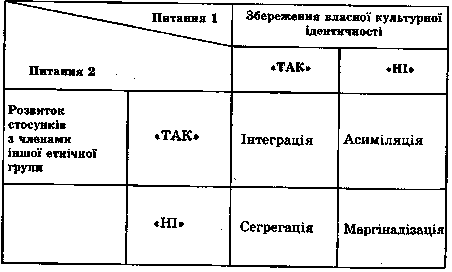 Інтеграція (лат. integratio — поповнення, відновлення) — орієнтація на збереження етнокультурної спадщини одночасно зі встановленням широких контактів з представниками іншої культури, що сприяло б формуванню так званої «мозаїчної культури», де кожна окрема ланка зберігає свою особливість і самобутність. Асиміляція (лат. assimilatio — уподібнення) — витіснення елементів культури меншості під тиском титульної культури та поглинання етнічних меншин культурою більшості. Інколи можлива часткова інтеграція культури меншин у простір титульної культури. Сегрегація (лат. segregatio — відокремлення) — спроби збереження власної етнокультурної спадщини за різкого звуження контактів з представниками інших національних утворень. Фактично вона є вираженням ізоляціоністської політики. Цей термін вживається, коли йдеться про домінуючі етнічні групи; щодо політики національних меншин використовують термін сепаратизм. Маргіналізація (лат. marginalis — межа, узбіччя) — ситуація, за якої небажання або неспроможність орієнтації на етнокультурні стереотипи більшості супроводжується в етнічній групі втратою рідної культури, мови тощо. Здебільшого етнічна ідентичність може бути зафіксована та вивчена на рівні етнічних стереотипів. Етнічний стереотип (грец. stereos — твердий і typos — відбиток) — стандартизований, стійкий, емоційно насичений, ціннісно визначений образ, уявлення про певний об'єкт, продукований під впливом конкретної етнічної культури, актуальний для представників окремої етнічної спільноти. Термін «стереотип» щодо соціальних явищ був запроваджений американським дослідником В. Ліппманом у 20-ті роки XX ст. і передбачав схематизоване, культурно зумовлене сприйняття навколишньої реальності, що дає змогу спрощувати процес світосприйняття, економлячи при цьому зусилля людини. Пізніше його почали використовувати і щодо проблемного поля етносоціології. Вживання терміна «етнічний стереотип» можливе для окреслення уявлень, що склалися у певної етнічної спільноти стосовно іншої; при вивченні самоописів етнічної спільноти; при описі найхарактерніших рис світосприйняття етнічної спільноти. Наприклад, Ю. Бромлей твердить про існування «моделі світу» (характерної особливості бачення навколишнього простору та місця в ньому людини), властивої певній етнічній спільноті, спричиненої існуванням етнічних стереотипів. Етнічні стереотипи спрощують сприйняття навколишнього світу для представників конкретного етносу, водночас вони допомагають етносу зберігати ідентичність, поширюватися і розвиватися у часі та просторі. Іншою проблемою є визначення таких феноменів, як «народність» і «нація». Орієнтуючись на стадійний підхід до суспільного розвитку, тривалий час побутувала думка, що народність і нація є різними стадіями розвитку суспільства. Народність — мовна, територіальна та культурна сукупність людей, яка склалася історично і передує нації. Народності починають формуватися одночасно з консолідацією союзів племен. Згодом формується територіальна, мовна, культурна спільність з відповідною самоназвою, але народності не ототожнюються з державами, що починають формуватися, ні територіально, ні мовно. Нація — особлива історична сукупність людей, що характеризується спільністю походження, мови, території, економічного становища, психічного стану та культури, що виявляються в єдиній етнічній свідомості та самосвідомості. Важливою ознакою нації є внутрішній державний устрій та чіткі державні кордони, у межах яких завершується їх формування. Останнім часом стала поширеною точка зору, згідно з якою відмінність між народністю та нацією є досить умовною, а окремі етнічні групи були закріплені за цими поняттями довільно. За іншими підходами нація, на відміну від народності, містить, передусім, не етнічний, а політичний сенс. Та й у світовій практиці вживається термін «нація» саме у значенні політичної чи громадянської спільноти. Національно-етнічні процеси та відносиниНаціональні відносини завжди пов'язані з вирішенням певних етнічних проблем, які стосуються умов виживання і розвитку етносів (проблеми території, політичної влади, мови, культури, традицій, збереження самобутності тощо). Об'єктивною передумовою виникнення та розвитку національно-етнічних відносин є існування окремих етнічних спільнот, що відрізняються своїми етнокультурними особливостями (народів, націй). За даними ООН, у більш ніж 220 державах світу існує понад 3 тис. етнічних спільнот. Багато з них проживають компактно, деякі перебувають за межами однієї країни. Таким етносом є й українці, великі етнокультурні групи яких проживають за кордоном. Національні відносини ніколи не існують поза іншими суспільними явищами (політичними, духовними, соціальними, економічними тощо). Суб'єкти таких відносин часто демонструють особливості своєї етнічної свідомості та самосвідомості. Тому міжнаціональні відносини, навіть маючи стійку об'єктивну основу, розгортаються у сфері почуттів, ілюзій, національних міфів та упереджень. Національні відносини завжди мають ідеологічний характер, перебувають на перетині культур. Суб'єктами їх є, як правило, окремі етнічні утворення, хоч інколи й окремі суспільні групи та страти населення. Зважаючи на те, що сучасні етнічні проблеми існують у межах державних утворень, найчастіше ведуть мову про взаємини між титульними націями і національними меншинами. До титульних належать нації, що компактно проживають на певних територіях, дають назву існуючому державному утворенню (українці в Україні, естонці в Естонії та ін.). До національних меншин відносять етнонаціональні групи, що не належать до титульних націй (російське населення в Балтії, німці в Поволжі та ін.). Існують і багатонаціональні держави, в яких питома вага нетитульних націй не менша порівняно з основним населенням (Швейцарія). Відносити такі етноси до національних меншин некоректно ні в політичному, ні в культурному сенсі: спільність етнічної долі, культур, навіть національних стереотипів робить усі національні утворення в поліетнічних країнах формально рівноправними. В Україні як багатонаціональній державі, за даними перепису 1989 p., проживало до 130 етнічних спільнот чисельністю понад 52 млн. осіб. Це свідчить про те, що міжнаціональні відносини є одним з найважливіших чинників її сучасної внутрішньої політики. Оскільки в Україні існують щонайменше три великі лінгвоетнічні групи (до 40 % тут — українці, що говорять українською мовою, майже 33 % — російськомовні українці та до 21 % — російськомовні росіяни), складною є і лінгвістична ситуація. У неофіційному спілкуванні, згідно з дослідженням українських учених, переваги не набула жодна з цих мов, водночас на рівні державних інституцій простежується намагання підняти значення української мови як державної. Міжнаціональні відносини виявляються в економічному, культурному, мовному та інших аспектах. Часто в них домінують різними своїми гранями питання соціальної справедливості. Економічні національно-етнічні відносини спрямовані на задоволення економічних потреб етнічних утворень. Економічні потреби можуть формуватися як стихійно, через особливості історичного розвитку (наприклад, у середньовічній Європі більшість капіталів, нагромаджених завдяки лихварництву, концентрувалася в руках єврейського населення через релігійні упередження християнства), так і завдяки політиці держави (заборона в Південно-Африканській республіці чорношкірому населенню займатися управлінською, адвокатською та іншими видами діяльністі). Ці відносини втілені в існуючому суспільному розподілі праці, в системі економічних зв'язків між різними національно-етнічними утвореннями. Не завжди це є наслідком свідомої практики держави. Так, в Україні завдяки особливостям розселення російської етнічної групи (переважно в центрах урбанізації) відсоток росіян, зайнятих в інтелектуальній сфері, помітно вищий, ніж українців. Політичні етнонаціональні відносини стосуються передусім рівної участі всіх етнічних утворень у реалізації політичної влади в країні та вирішенні найважливіших проблем державного життя. Вони спрямовані на реалізацію громадянських прав і свобод представників різних етнічних груп. Про невирішеність політичних проблем етнічних груп свідчила відсутність виборчих прав в афроамериканського населення до часів Громадянської війни в США. Часто важливими щодо цього є питання державного устрою: є країна федеративним утворенням на демократичних засадах, де передбачено широку участь національних меншин у реалізації владних повноважень, чи вона має унітарний характер. Етнонаціональні відносини у сфері культури створюють можливості для контактів культур різних етнічних груп. Загалом весь спектр етнонаціональних явищ реалізується не лише існуванням багатьох національностей у межах певної держави, а й завдяки системі етнонаціональних інтересів. Ці інтереси стосуються збереження їх самобутності, розвитку економіки, культури етнічних груп, тобто усвідомлюваного національного самоутвердження. Відповідно перед етносоціологією постає питання націоналізму. Націоналізм — теорія і практика етнічних відносин, які грунтуються на самоідентифікації нації у вирішенні своїх проблем, реалізуються у різноманітних формах діяльності, зумовлених специфікою економічного, політичного, духовного розвитку країни, традиціями, суспільною психологією тощо. Як суспільний рух, він зародився одночасно в розвинутих країнах Західної Європи (Англія, Франція) внаслідок загального розвитку політичної та соціально-економічної системи цих країн, а також у багатоетнічних країнах імперського типу (Австро-Угорщина, Росія) — внаслідок протестів нетитульних етнонаціональних груп проти національного гноблення та нерівності. Радянська соціологія трактувала націоналізм як систему установок і політичних ідей щодо винятковості, переваги власного народу над іншими, небажання інтегруватися з іншими народами, а також як дії, спрямовані на їх дискримінацію. Однак після розпаду політичної та ідеологічної системи Радянського Союзу у пострадянській науці набувають чинності концепції, що тлумачать націоналізм як теорію і практику самоідентифікації нації у вирішенні політичних, державних, економічних, соціокультурних проблем суспільного розвитку, які реалізуються в різноманітних формах діяльності. Таке розуміння націоналізму стосується сутності, а не політичних чи ідеологічних його оцінок. А сам феномен класифікують на громадянський (державний), етнічний, дифузний. Громадянський (державний, територіальний) націоналізм вважають найбільш раціональним, таким, що базується на принципах вільного самовизначення особистості. Така форма націоналізму (іноді його порівнюють з патріотизмом) визнана нормою людського співіснування, оскільки він спрямований на консолідацію всього населення держави за допомогою юридичних інститутів, загальногромадянських прав, культури, ідеології. Етнічний націоналізм поділяють на політичний і націоналізм у сфері культури. Політичний націоналізм заснований на розумінні нації як політичної сутності, має своєю метою боротьбу за утримання державності з урахуванням інститутів, ресурсів, культурної системи. Часто його критикують за спрямованість на досягнення владних, ідеологічних, культурних та інших переваг для одного народу. Політичний націоналізм домінуючих народів може призвести до дискримінації нетитульних національностей, узурпації державних інститутів та ідеології. Націоналізм недомінуючих етнічних меншин за екстремального свого розвитку переслідує сепаратистські (лат. separatus — окремий, відособлений) цілі, домагається вирішення проблем етнічної нерівності будь-якими засобами. Націоналізм у сфері культури спрямований на збереження цілісності народу, підтримання і розвиток його мови, культури, історичної самосвідомості тощо. Він може виконувати позитивну роль, якщо уникатиме культурного ізоляціонізму, негативного сприйняття інших культур, не матиме схильності до відродження та поширення архаїчних елементів культури, що стримують розвиток етносу. Загалом проблеми націоналістичних рухів зводяться до вирішення національного питання. Національне питання — форма відкритої постановки в суспільстві проблеми розвитку націй, національних відносин (територіальних, екологічних, економічних, політичних, правових, мовних тощо). Виникає воно у зв'язку з реальними або уявними несправедливостями у міжнаціональному спілкуванні. Уявлення про національну несправедливість формується на основі категорії «національний інтерес», від діапазону усвідомлення якого національне питання набуває широкого або вузького тлумачення. Неможливість остаточного вирішення національного питання потребує постійної уваги до національних процесів, пошуку можливостей гармонізації міжнаціональних відносин, подолання протиріч з метою недопущення переростання їх у міжнаціональний конфлікт. Згідно із законом соціальних сподівань, що підвищуються, з активізацією процесів урбанізації, зростанням кількості представників національностей у процесах інтелектуалізації, модернізації розширюється й діапазон їх потреб. Тому цілком природним є бажання національних утворень поліпшувати своє життя. Націоналізм може посилюватися і як реакція на можливість (реальну чи удавану) втрати існуючого рівня автономії, особливо в поліетнічній державі. Спричинити його може, наприклад, експансія (економічна, політична, культурна) іншої держави або метрополії (якщо йдеться про поліетнічну державу). Не менш впливовим може бути і соціальний чинник, наприклад, конкуренція за робочі місця, особливо у престижних сферах зайнятості (рухи мезоамериканського чи афроамериканського населення США). Інколи, правда, трапляється, що престижні сфери зайнятості займають здебільшого представники національних меншин даної країни (високий рівень росіян у бізнес-еліті країн Балтії або вплив японських промисловців у США). У будь-якому разі проблеми соціальної стратифікації можуть впливати на розвиток національних рухів як титульного етносу, так і етнонаціональних меншин. Дифузний націоналізм пов'язують з особливостями психологічного становища маргінальних груп, які не можуть ідентифікувати себе з жодною з існуючих соціальних національних груп, мають досить високий соціальний, економічний, культурний статус. Такі групи характеризує пасивна форма націоналізму, що проявляється здебільшого в стресових ситуаціях. Поширеною є концепція, згідно з якою в розвинутих країнах орієнтація на націоналізм тісно пов'язана з консервативними та авторитарними поглядами (на відміну від країн, що розвиваються, де націоналізм може бути чинником подальшого розвитку політичного та соціального потенціалу країни). Беручи за основу особливості реалізації настанов націоналізму, виділяють такі його різновиди: Класичний націоналізм. Реалізується як спроба досягнення повної незалежності. Простежується у більшості пострадянських держав. Паритетний націоналізм. Виявляє себе у прагненні до повної незалежності, яке обмежують певні внутрішні чи зовнішні чинники, наприклад, передача повноважень центру (автономні республіки Російської Федерації). Економічний націоналізм. Його особливістю є прагнення до економічної незалежності етно-національних утворень (Гонконг за часів протекторату Великобританії). Захисний націоналізм. Домінуючими в ньому є ідеї про необхідність відсічі «зовнішнім силам», збереження культури, мови, території тощо (Чеченська республіка). Ліберальний націоналізм. Обстоює права і свободи особистості, виступає за додержання базових «європейських» цінностей. Сучасний світ базовими вважає такі принципи національного розвитку: — право на існування (заперечує законність таких явищ, як геноцид чи етноцид, насильницьке знищення будь-якого народу чи культури); — право на самоідентифікацію (передбачає самовизначення громадянами своєї національної належності); — право на суверенітет, самовизначення і самоврядування (реалізується завдяки самостійному налагодженню своєї життєдіяльності, без втручання ззовні); — право на збереження культурної самобутності (основна увага зосереджується на питаннях мови, освіти, збереженні і розвитку традицій, культурної спадщини тощо); — право на контроль за використанням природних багатств і ресурсів територій їх проживання; — право на використання досягнень сучасної цивілізації. Дотримання цих прав є підставою для тверджень про збереження за кожною окремою нацією прав на існування та розвиток. Соціологічне дослідження: поняття, функції, видиСоціологічне дослідження є досить складною справою, потребує серйозної і тривалої підготовки. Надійність і цінність отриманої інформації безпосередньо залежить від оволодіння правилами, технологією його підготовки і проведення. Соціологічне дослідження — система логічно послідовних методологічних, методичних та організаційно-технічних процедур для отримання наукових знань про соціальне явище, процес. Основні функції соціологічного дослідження: — пізнавальна — відкриває нові знання про функціонування і розвиток суспільства та його окремих сфер, про сутність соціальних явищ і процесів, роль людини в них, дає змогу побудувати цілісну картину реального життя соціуму, спрогнозувати його розвиток; — методологічна — забезпечує реалізацію міждисциплінарного зв'язку соціології з іншими науками про людину і суспільство, що зумовлює нові підходи у вивченні соціальної дійсності, важливі відкриття на межі різних наукових напрямів; — практична — полягає у виробленні практичних заходів із вдосконалення соціальної реальності, ефективного соціального контролю за соціальними процесами; — інформаційна — сприяє отриманню соціальної інформації щодо стану і тенденції розвитку явищ і процесів суспільного життя, функціонування соціальних спільнот, груп, окремих індивідів, їх потреб, мотивів, реальної та вербальної поведінки, громадської думки, що формує інформаційну базу пізнання соціальної реальності; — управлінська — забезпечує соціальне управління на всіх рівнях функціонування соціуму, зворотний зв'язок між суб'єктами (владними, адміністративними структурами, керівниками підприємств, організацій) та об'єктами (населенням, окремими соціальними групами, працівниками) управління, вироблення науково обґрунтованих управлінських рішень. У проведенні соціологічних досліджень виділяють чотири послідовних, логічно і змістовно взаємопов'язаних етапи: 1. Підготовчий. Полягає у виробленні програми та інструментарію — анкети, бланка інтерв'ю, бланка фіксування результатів спостереження, аналізу документів тощо. 2. Збір первинної соціологічної інформації. Відбувається за допомогою опитування, спостереження, аналізу документів, експерименту. 3. Упорядкування та обробка зібраної інформації. 4. Аналіз обробленої інформації, підготовка звіту, формулювання висновків, розробка рекомендацій. Специфіка кожного з етапів визначається конкретним видом соціологічного дослідження. Їх виділяють залежно від узятих за основу критеріїв. Найважливішими з них є мета дослідження, глибина потрібного аналізу, метод збирання первинної соціологічної інформації, об'єкт дослідження, терміни проведення, відносини між замовником і виконавцем, сфера соціальної дійсності, яку вивчають. За метою виокремлюють: — фундаментальні дослідження — спрямовані на встановлення та аналіз соціальних тенденцій, закономірностей розвитку і пов'язані з вирішенням найскладніших проблем суспільства; — прикладні дослідження — націлені на вивчення конкретних об'єктів, вирішення певних соціальних проблем; За глибиною аналізу виділяють: — пошукові дослідження — за своїми параметрами є найпростішими, вирішують прості за змістом завдання. Застосовують їх тоді, коли проблема, об'єкт або предмет дослідження належить до маловивчених або взагалі не вивчених. Охоплюють невеликі сукупності, мають спрощені програму та інструментарій. Найчастіше використовують як попередній етап більш глибокого масштабного дослідження, орієнтуючи їх на збирання інформації щодо об'єкта та предмета дослідження, уточнення гіпотез тощо; — описові дослідження — покликані створити відносно цілісну уяву про досліджувані явища, процеси. Проводять відповідно до повної програми, застосовуючи чіткий, детально опрацьований інструментарій, здебільшого тоді, коли об'єктом аналізу є відносно велика спільнота людей, з певними соціальними, професійними і демографічними характеристиками. За структурою, набором процедур є значно складнішими від пошукових досліджень; — аналітичні дослідження — полягають не тільки в описуванні соціальних явищ та їх компонентів, а й у встановленні причин їх виникнення, механізмів функціонування, виокремленні факторів, що забезпечують їх. Підготовка аналітичного соціологічного дослідження потребує значних зусиль, професійної майстерності дослідника — аналітичних здібностей, вміння інтерпретувати та аналізувати складну соціологічну інформацію, робити виважені висновки. За методом, застосовуваним у соціологічному дослідженні, виокремлюють опитування і аналіз документів, соціологічне спостереження, соціологічний експеримент. За затратами часу виділяють довгострокові (терміни проведення — від 3 років і більше), середньострокові (від 6 місяців до 3 років), короткострокові (від 2 до 6 місяців) та експрес-дослідження (від 1—2 тижнів до 1—2 місяців). Зважаючи на тип відносин між замовником і виконавцем, соціологічні дослідження бувають держбюджетними і госпрозрахунковими. Держбюджетні дослідження виконують на замовлення державних установ, оплачуються ними; госпрозрахункові — на замовлення окремих підприємств, організацій, фірм, які й оплачують їх виконання. Залежно від способу дослідження об'єкта ( у статиці чи динаміці) виділяють разове і повторне соціологічне дослідження. Разове дослідження інформує про стан об'єкта, його кількісні, якісні характеристики на момент дослідження, відображає «моментальний зріз» соціального явища. Дані, що відтворюють зміни об'єкта, їх напрями і тенденції, можуть бути отримані лише за допомогою повторних досліджень, які проводять через певні проміжки часу. Тобто повторні дослідження проводять кілька разів протягом певного часу на підставі єдиної програми та інструментарію. Серед повторних досліджень виділяють панельні (досліджують зміни одного й того самого об'єкта упродовж певного часу, при цьому обов'язковим є збереження однакової вибірки), трендові (досліджують зміни протягом певного часу на тому самому об'єкті без дотримання вибірки), когортні (досліджують специфічні соціальні сукупності — когорти — впродовж певного часу). Щодо об'єкта пізнання дійсності виокремлюють соціологічні дослідження у сфері управління, промисловості, сільського господарства, науки, освіти, політики, культури, охорони здоров'я тощо. За системою вибору одиниць об'єкта соціологічні дослідження поділяються на монографічні, суцільні та вибіркові. Монографічні дослідження спрямовані на вивчення певного соціального явища або процесу на одному об'єкті, який виступає представником цілого класу подібних об'єктів. У суцільних дослідженнях обстежують усі, без винятку, одиниці об'єкта. Оскільки вони потребують багато часу, значних людських і матеріальних ресурсів, їх проводять рідко. З метою прискорення їх і скорочення витрат найчастіше використовують вибіркові дослідження. Вони обстежують не всі одиниці, що є об'єктом дослідження, а лише їх частину. Мета вибіркового дослідження — на підставі певної кількості обстежених одиниць об'єкта (кількість і характеристику їх визначають за допомогою спеціальних правил, математичних прийомів) скласти висновки щодо досліджуваного явища як цілого. Своєрідне місце у цій класифікації посідають пілотажні (пробні) соціологічні дослідження, які дають змогу оцінити якість інструментарію (анкет, опитувальних листів, протоколів спостереження, процедур, аналізу документів тощо), а також внести необхідні корективи у нього. Наслідки цих досліджень, зафіксовані у робочих документах, впливають на поліпшення методик, інструкцій щодо відбору та організації збирання вихідних даних. Програма соціологічного дослідження та її компонентиПідготовка соціологічного дослідження насичена різноманітними видами робіт, специфічними науковими процедурами, найголовнішими з яких є: — вибір методології дослідження й інтерпретації отриманих даних; — обґрунтування теоретичних засад, логічної послідовності дослідження; — вироблення інструментарію (анкети, бланка інтерв'ю, кодувального бланка для проведення спостереження тощо); — розробка методичних документів для збирання первинної інформації (поради інтерв'юеру, спостерігачу тощо); — формування дослідницької групи відповідно до мети і завдань дослідження — розробників програми та інструментарію, виконавців польових досліджень, спеціалістів з обробки отриманої інформації, аналітиків для підготовки підсумкового звіту; — навчання спеціалістів польових досліджень (інтерв'юерів, спостерігачів та ін.); — розробка програми обробки даних. Кожне соціологічне дослідження починається зі з'ясування намірів і мети замовника, уточнення теми дослідження, визначення термінів і витрат, пов'язаних з ними, з'ясування фінансових, матеріально-технічних аспектів справи. Після цього настає безпосередня дослідницька робота, початок якої пов'язаний зі створенням програми. Програма соціологічного дослідження є науковим документом, що містить схему логічно обґрунтованого переходу від загальних теоретичних уявлень про досліджуване соціальне явище, до використання інструментарію і виконання дослідницьких процедур (збирання, обробки та аналізу інформації). Вона є стратегічним документом, який дає змогу зробити висновки щодо концептуальних засад, методики проведення, спрогнозувати його результативність. Програма виконує методологічну, методичну, організаційну функції. Їх реалізація впливає на структуру програми, яка складається з методологічної та методичної частин. Методологічна частина програми охоплює такі компоненти: — формулювання та обґрунтування проблеми; — розробку мети і завдань дослідження; — визначення об'єкта і предмета дослідження; — системний аналіз об'єкта дослідження; — формулювання робочих гіпотез дослідження; — інтерпретацію та операціоналізацію основних понять дослідження. Методична частина програми передбачає: — розробку стратегічного плану дослідження; — визначення досліджуваної сукупності, розробку вибірки дослідження; — вибір і опис методів збирання первинної соціологічної інформації (опитування, аналіз документів, спостереження, експеримент); — обґрунтування логіки аналізу та інтерпретацію зібраної первинної соціологічної інформації за розробленим інструментарієм; — опис схеми аналізу отриманих даних. Створення програми починається з окреслення проблеми дослідження, тобто з визначення предмета і мети дослідження (наприклад, дослідження громадської думки щодо майбутніх виборів, вивчення попиту населення на певні товари, тенденцій злочинності серед певного прошарку населення, з'ясування становища молоді на ринку тощо). Отже, предметом дослідження є реальні життєві протиріччя, які створюють проблемну соціальну ситуацію, для вирішення якої необхідна правдива, оперативна, науково обґрунтована інформація. Соціальна проблема — суперечлива ситуація реального життя, що має масовий характер і стосується інтересів соціальних спільнот, груп. Соціологія використовує різноманітні підходи до визначення типу соціальної проблеми, беручи за основу мету дослідження, носія проблеми, масштаби її поширення, час дії, глибину суперечності, що створює проблему. Відповідно до мети виокремлюють гносеологічні (логіко-пізнавальні) і предметні проблеми. Гносеологічні проблеми спричинені нестачею інформації про стан, тенденції функціонування соціального об'єкта. Тобто народження проблеми зумовлене недостатністю знання про певні процеси, явища соціального життя. Предметні проблеми — це суперечності, зумовлені зіткненням інтересів соціальних спільнот, інститутів, які дестабілізують їхню життєдіяльність і стимулюють до активних дій. За носіями виділяють такі види соціальних проблем: проблеми окремих соціальних груп (соціально-демографічних, національних, професійних, політичних та інших); проблеми соціальних інститутів, конкретних виробничих підприємств, державних закладів та установ, закладів освіти, організацій тощо. За масштабами поширеності соціальні проблеми можуть бути державними, регіональними, локальними, відповідно до часу дії — нетривалими і довготривалими. Беручи за критерій глибину суперечностей, можна виокремити однопланові (стосуються одного аспекту соціального явища, процесу); системні (характерні для багатьох елементів соціального явища, процесу) і функціональні (спричинені порушенням глибинних зв'язків у механізмі функціонування соціального явища або процесу) соціальні проблеми. Для того щоб сформулювати соціальну проблему, необхідно: — на підставі аналізу документів замовника скласти уявлення про реальну проблемну ситуацію; — провести розмову з керівниками і працівниками організації-замовника з метою отримання додаткової інформації щодо проблемної ситуації; — проаналізувати наукову літературу, статистичні матеріали, дані інших досліджень (соціологічних, економічних, політологічних тощо) для остаточного завершення інформаційного пошуку. З'ясування проблеми дослідження є надто важливою справою, оскільки помилки помножуються на всіх наступних стадіях. Потрібно розрізняти реальні й надумані, міфічні, соціальні проблеми; уникати дослідження вельми масштабних соціальних проблем, що може призвести до ускладнення інструментарію, непередбачених матеріальних і часових витрат на проведення дослідження та зробить його громіздким і малоефективним; прагнути до якомога точнішого, конкретнішого формулювання проблеми, що дасть змогу грамотно та оперативно провести соціологічне дослідження і розробити адекватні рекомендації. При цьому необхідно розрізняти проблеми соціальні й наукові. Як відомо, соціальна проблема — це життєве протиріччя, яке потребує вирішення. Неможливість вирішення соціальної проблеми існуючими засобами і методами змушує вдатися до наукового пізнання. Наукова проблема повинна більш-менш точно відображати проблемну соціальну ситуацію. З'ясування власне наукової проблеми дає змогу зафіксувати, з одного боку, наявність соціальної проблеми, а з іншого — відсутність або застарілість шляхів, способів її вирішення. Постановка наукової проблеми означає вихід за межі вже вивченого у сферу того, що тільки починають вивчати. Проблема дослідження завжди передбачає свого носія — певну спільноту чи групу, їх діяльність. Тому об'єктом дослідження найчастіше є те, що містить соціальне протиріччя і породжує проблемну ситуацію. Об'єкт соціологічного дослідження — певна соціальна реальність, яка потребує цілеспрямованого вивчення (соціальні спільноти, суб'єкти, процеси у їх конкретних, відносно завершених станах та взаємодії). Об'єкт дослідження існує в соціальній реальності незалежно від дослідника. Предмет дослідження має штучне походження, оскільки формулюється дослідником відповідно до мети і завдань дослідження. Предмет соціологічного дослідження — найбільш значущі з теоретичної або практичної точки зору особливості, сторони об'єкта, які необхідно дослідити. Один і той самий соціальний об'єкт може мати багато особливостей, якостей, сторін, які відображають певну його характеристику. Тому вибір предмета дослідження передбачає чітку постановку проблеми, формулювання мети і завдань дослідження, системний аналіз його об'єкта. У реальному соціологічному дослідженні визначення об'єкта і предмета іноді зумовлює певні труднощі. Тому програма дослідження обов'язково передбачає системний аналіз об'єкта, основною метою якого є побудова гіпотетичної (концептуальної) моделі об'єкта з урахуванням комплексу його елементів, зовнішніх і внутрішніх зв'язків. Такий аналіз об'єкта дослідження дає змогу: — зафіксувати його складові, зовнішні та внутрішні зв'язки; — описати механізм його функціонування і розвитку; — встановити головні й другорядні чинники, що визначають цей механізм; — конкретизувати проблемну ситуацію; — з'ясувати предмет дослідження; — визначити й проінтерпретувати основні поняття дослідження; — розробити робочі гіпотези; — виокремити категорії та одиниці аналізу. Важливим у системному аналізі є встановлення сукупності чинників, які впливають на об'єкт і визначають напрями і тенденції його функціонування та розвитку. Тому дослідник повинен виокремити та описати якнайбільше цих чинників, встановити їх значення, зв'язок, силу і специфіку впливу. Загалом чинники класифікують на загальні (характерні для всього класу подібних об'єктів), специфічні (характерні для конкретного об'єкта), зовнішні (знаходяться у навколишньому середовищі), внутрішні (містяться у самому об'єкті), функціональні (визначають функціональні зв'язки елементів об'єкта), структурні (забезпечують спосіб зв'язку елементів об'єкта), генетичні (зумовлюють походження і послідовність станів об'єкта), об'єктивні (їх дія не залежить від функціонування об'єкта), суб'єктивні (залежать від функціонування об'єкта), прямі (результати їх впливу виявляються безпосередньо), опосередковані (результати їх впливу проявляються у взаємодії з іншими факторами), індивідуальні (пов'язані з діяльністю окремих учасників), колективні (пов'язані з діяльністю соціальної спільноти, групи, колективу). Мета і завдання соціологічного дослідженняМета соціологічного дослідження містить в собі відповідь на питання, для чого воно проводиться, орієнтує дослідження на кінцевий результат, визначає логіку і спрямованість завдань, упорядковує різноманітні дослідницькі процедури. Відповідно до мети соціологічні дослідження поділяють на теоретико-пізнавальні (спрямовані на глибше пізнання явища чи процесу, отримання нового, різнобічного знання, вирішення соціальних проблем шляхом розробки нових підходів до їх вивчення) і прикладні (націлені на практичне розв'язання чітко окреслених соціальних проблем — організаційних, управлінських, соціально-психологічних, пов'язаних з вирішенням конфліктних ситуацій тощо). Оскільки мета дослідження має узагальнений вигляд, для її досягнення треба розробити завдання. Завдання соціологічного дослідження — логічно сформульовані настанови, вказівки, послідовне вирішення яких конкретизує поставлену мету і забезпечує її реалізацію. Завдання соціологічного дослідження поділяють на головні (передбачають пошук відповідей на головне запитання, безпосередньо пов'язане з розв'язанням поставленої проблеми), часткові (виникають у процесі вирішення головних завдань, випливають з них і також спрямовані на розв'язання проблеми) і додаткові (можуть бути логічно не пов'язаними з метою дослідження, виникають у разі необхідності вирішення якихось додаткових питань, наприклад, методичних). Теоретична та емпірична інтерпретація понятьЗ'ясовуючи сутність предмета соціологічного аналізу, дослідник використовує поняття, які є ключовими у теоретичному опрацюванні соціальних явищ і процесів. При цьому важливе значення має не просто наявність понять, з якими працюють дослідники, виробляючи програму, а їх чітке, одностайне розуміння і використання впродовж усього дослідження. У жодному разі не можна допустити розпливчастого формулювання, використання у різних контекстах, наявності кількох визначень, оскільки це може унеможливити зіставлення теоретичних положень з емпіричними даними, перевірку (підтвердження або спростування) розроблених гіпотез, аналіз первинних даних. Найраціональніше послуговуватися загальноприйнятими визначеннями понять, наведеними у довідниках, енциклопедіях, тлумачних словниках, підручниках, іншій спеціальній літературі. За їх відсутності варто спиратися на логіку, наукову позицію і досвід дослідника. Завдання науковця полягає в розкритті, поясненні, тлумаченні, фіксації змісту понять відповідно до концепції дослідження. За необхідності використання авторського поняття слід з'ясувати, на підставі чого воно сформульоване, які правила при цьому були застосовані. Дана процедура має назву теоретична інтерпретація. Пошук емпіричних значень поняття у термінах, які пояснюють його зміст і важливі під час конкретного дослідження, називають емпіричною інтерпретацією, а визначення поняття через фіксацію емпіричних ознак — операційним визначенням (операціоналізацією). Головним завданням емпіричної інтерпретації є поступове зведення складних теоретичних понять, якими оперує соціологія і які найчастіше не сприймаються респондентами через свою складність, до відносно простих емпіричних характеристик, які відображають його сутність і можуть бути задіяні для збирання первинної соціологічної інформації. Ця соціологічна процедура передбачає такі послідовні операції: — аналіз наукової літератури, пошук теоретичних визначень поняття, яке належить інтерпретувати, з'ясування сутності, створення його цілісного образу; — визначення якостей, характеристик поняття і систематизація найважливіших ознак досліджуваного цілісного образу; — вибір прямих показників для кожної з визначених характеристик, що дає змогу їх зафіксувати і побудувати так звані індикатори (найпростіші показники), які можна використати потім в інструментарії соціологічного дослідження. Наприклад, вивчаючи соціально-психологічний клімат у трудовому колективі, немає сенсу просити у респондента дати йому оцінку, оскільки, по-перше, цей термін не дуже часто вживається у повсякденному житті колективу, а по-друге, робітники можуть не знати, як його оцінити. Доцільно в такому разі «розкласти» поняття «соціально-психологічний клімат» на складові, що визначають його сутність, але є менш складними. Цими складовими є стосунки між членами колективу, між керівником і членами колективу, конфлікти, ставлення працівників до своїх обов'язків, трудового середовища, найближчого оточення тощо. Остаточним результатом буде поява в анкеті питань, доступних для розуміння респондентів, що сприймаються однозначно і передбачають їх щирі відповіді: «Чи задоволені Ви стосунками з товаришами по роботі?», «Як часто у Вашому колективі бувають конфліктні ситуації?» тощо. Аналізуючи отриману інформацію, дослідник проводить зворотну соціологічну процедуру (послідовно аналізуючи значення індикаторів, він поступово повертається на рівень теоретичних понять і робить висновки щодо досліджуваної проблеми). Тому рух від теорії до уточнення смислу, побудови емпіричних показників і повернення знову до теоретичного тлумачення отриманих даних є складним пізнавальним процесом, який не можна повністю формалізувати. На цьому етапі важливу роль відіграють професіоналізм, досвід, загальна і професійна культура дослідника. Вироблення і перевірка робочих гіпотезГіпотеза в соціологічному дослідженні — обґрунтоване припущення про структуру, механізми функціонування і розвитку досліджуваного об'єкта. Головна її функція полягає в отриманні нового знання, яке збагачує уявлення про досліджувану проблему. У соціологічному дослідженні застосовують різноманітні види гіпотез. За змістом виокремлюють гіпотези описові (містять припущення про фактичний стан об'єкта, його функціонування), пояснюючі (орієнтовані на встановлення причин, чинників, що пояснюють механізми функціонування об'єкта), прогнозні (передбачають тенденції та напрями функціонування і розвитку об'єкта). За рівнем аналізу гіпотези бувають теоретичні (існують у формі теоретичних припущень), статистичні (формулюються як система показників й індексів статистики), емпіричні (постають як операційні поняття, індекси, показники). З огляду на завдання дослідження виокремлюють основні та другорядні гіпотези. Крім того, гіпотези бувають первинні (робочі гіпотези, висунуті в ході розробки програми дослідження) та вторинні (висунуті замість первинних, якщо ті не підтверджуються під час дослідження). Наукова гіпотеза може бути сформульована тільки у процесі попереднього системного аналізу досліджуваного об'єкта. Під час соціологічного дослідження вона може бути підтвердженою або спростованою. Щоб стати науковою, гіпотеза повинна відповідати вихідним принципам теорії наукового пізнання, що є дуже важливим для відокремлення реалістичних і хибних гіпотез. Вона не повинна суперечити усталеним теоріям, дослідженим, перевіреним і точно встановленим фактам. Трапляється, однак, що гіпотеза, суперечачи усталеним теоріям, виявляється цілком спроможною. Не менш важлива її доступність для перевірки у процесі соціологічного дослідження. Перевірка робочих гіпотез можлива тільки за умови, що всі поняття і терміни, за допомогою яких вона сформульована, будуть теоретично та емпірично інтерпретовані, визначені за допомогою індикаторів і знайдуть своє місце в соціологічному інструментарії. Розробка стратегічного плану дослідженняВідповідно до мети і завдань дослідження, обізнаності щодо досліджуваного об'єкта виробляють конкретну стратегію пошуку — план соціологічного дослідження (пошуковий, описовий, експериментальний), який визначає послідовність, спрямованість операцій на досягнення поставленої мети. Пошуковий план. Використовують за відсутності чіткого уявлення щодо проблеми або об'єкта дослідження. Головна мета його полягає в націленні роботи дослідника на з'ясування проблемної ситуації, визначення контурів об'єкта дослідження, формулювання мети, завдання, вироблення гіпотез. Пошуковий план передбачає такі головні етапи роботи: вивчення наукової літератури, документів (допомагає скласти загальне уявлення про досліджувану проблему); опитування експертів (сприяє доповненню й уточненню проблеми, формулюванню первинних гіпотез); проведення спостережень (визначає проблемну ситуацію і вироблення гіпотез). Описовий план. До нього вдаються, коли наукові знання дають змогу дослідникові визначити об'єкт дослідження, сформулювати описову гіпотезу. Мета такого плану — перевірити гіпотезу, отримати кількісно-якісні характеристики досліджуваного об'єкта. Описовий план передбачає, окрім процедур, які використовують при розробці пошукового плану (вивчення наукової літератури, опитування експертів, проведення спостережень), застосування додаткових дослідницьких засобів (проведення соціологічного дослідження, статистичний аналіз отриманих даних). Експериментальний план. Він є ефективним тоді, коли знань про об'єкт дослідження достатньо для формулювання пояснюючої гіпотези. Мета його полягає у встановленні механізмів функціонування і розвитку об'єкта. Розробка методичного плану дослідженняМетодична частина програми має на меті організацію і впорядкування методів збирання, аналізу первинної соціологічної інформації, описання методичних і технічних прийомів, які використовуватимуть для здобуття соціологічної інформації, необхідної для перевірки загальної концепції дослідження. При цьому найчастіше застосовують такі терміни: первинна соціологічна інформація, метод, методика, техніка, процедура. Первинна соціологічна інформація — дані, отримані під час соціологічного дослідження, які підлягають подальшій обробці й узагальненню. До них належать відповіді респондентів, нотатки спостерігача у картках спостереження, матеріали, здобуті шляхом аналізу документів, цифровий матеріал тощо. Метод — головний спосіб, який дослідник застосовує для збирання, обробки та аналізу даних. Методика — послідовна і взаємозалежна сукупність технічних прийомів, операцій, пов'язаних із конкретним методом. Техніка — сукупність спеціальних прийомів для ефективного використання певного методу. Передбачає прийоми, які сприяють підвищенню надійності первинної інформації, проведення за потреби якісного і кількісного вирівнювання (ремонту) вибірки. Процедура — загальна система дій дослідника, засоби організації та проведення дослідження, послідовність операцій тощо. Оскільки соціологічне дослідження охоплює значну кількість операцій, конкретних процедур, специфічних технологій, важливо, щоб усі вони були чітко визначені, детально описані, логічно взаємопов'язані. Цьому сприяє робочий план, який розробляють поряд з програмою та організаційно-методичним планом соціологічного дослідження. Завдання його полягає у впорядкуванні відповідно до програми основних етапів, термінів дослідження, використання матеріальних і людських ресурсів. Робочий план передбачає такі види робіт: — обговорення і затвердження програми та інструментарію дослідження; — розробку проекту вибірки і схеми її коригування; — складання інструкцій для групи, яка збиратиме первинну інформацію; — тиражування методичного матеріалу та інструментарію для проведення пілотного (пробного) дослідження; — проведення пілотного (пробного) дослідження, спрямованого на опанування методики збору первинних даних, випробування розробленого інструментарію; — аналіз результатів пілотного (пробного) дослідження, внесення за його результатами коректив у програму, методичні документи та інструментарій; — тиражування методичного матеріалу та інструментарію для проведення масового збирання соціологічної інформації; — формування групи збирання первинної інформації та проведення відповідного інструктажу; — остаточне вирішення організаційних питань щодо проведення масового дослідження; — проведення польового дослідження для отримання первинних даних; — складання інструкції щодо підготовки первинної інформації до обробки (перевірка зібраного матеріалу, редагування, кодування тощо); — розробку аналітичних завдань для комп'ютера; — введення первинної інформації до комп'ютера та її обробку; — побудову таблиць, проведення математичних обчислень, перевірка гіпотез, проведення математичних розрахунків із застосуванням різних видів аналізу — регресійного, факторного, кластерного тощо; — аналіз результатів дослідження і підготовку попереднього звіту; — обговорення попереднього звіту, його висновків і рекомендацій; — доопрацювання і затвердження остаточного звіту про дослідження, впровадження вироблених рекомендацій. Для забезпечення своєчасного виконання цих робіт робочий план також встановлює строки й осіб, відповідальних за проведення дослідження. 